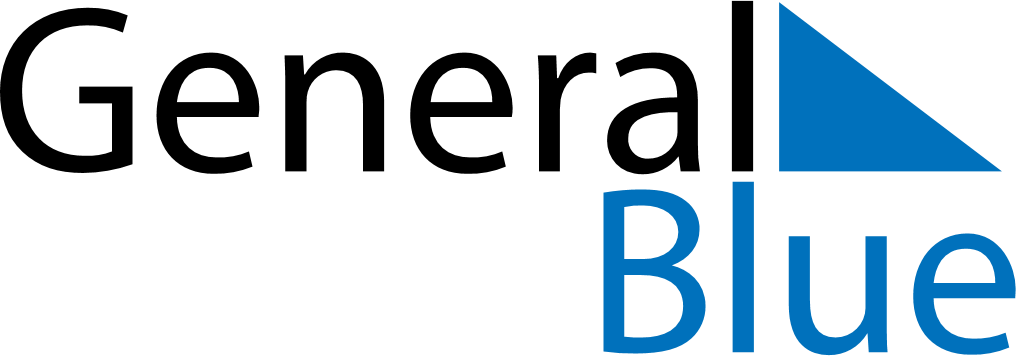 March 2024March 2024March 2024March 2024March 2024March 2024March 2024Tapuarava, Iles Tuamotu-Gambier, French PolynesiaTapuarava, Iles Tuamotu-Gambier, French PolynesiaTapuarava, Iles Tuamotu-Gambier, French PolynesiaTapuarava, Iles Tuamotu-Gambier, French PolynesiaTapuarava, Iles Tuamotu-Gambier, French PolynesiaTapuarava, Iles Tuamotu-Gambier, French PolynesiaTapuarava, Iles Tuamotu-Gambier, French PolynesiaSundayMondayMondayTuesdayWednesdayThursdayFridaySaturday12Sunrise: 5:04 AMSunset: 5:31 PMDaylight: 12 hours and 27 minutes.Sunrise: 5:04 AMSunset: 5:31 PMDaylight: 12 hours and 26 minutes.34456789Sunrise: 5:05 AMSunset: 5:30 PMDaylight: 12 hours and 25 minutes.Sunrise: 5:05 AMSunset: 5:29 PMDaylight: 12 hours and 24 minutes.Sunrise: 5:05 AMSunset: 5:29 PMDaylight: 12 hours and 24 minutes.Sunrise: 5:05 AMSunset: 5:28 PMDaylight: 12 hours and 23 minutes.Sunrise: 5:06 AMSunset: 5:28 PMDaylight: 12 hours and 21 minutes.Sunrise: 5:06 AMSunset: 5:27 PMDaylight: 12 hours and 20 minutes.Sunrise: 5:06 AMSunset: 5:26 PMDaylight: 12 hours and 19 minutes.Sunrise: 5:06 AMSunset: 5:25 PMDaylight: 12 hours and 18 minutes.1011111213141516Sunrise: 5:07 AMSunset: 5:24 PMDaylight: 12 hours and 17 minutes.Sunrise: 5:07 AMSunset: 5:24 PMDaylight: 12 hours and 16 minutes.Sunrise: 5:07 AMSunset: 5:24 PMDaylight: 12 hours and 16 minutes.Sunrise: 5:07 AMSunset: 5:23 PMDaylight: 12 hours and 15 minutes.Sunrise: 5:08 AMSunset: 5:22 PMDaylight: 12 hours and 14 minutes.Sunrise: 5:08 AMSunset: 5:21 PMDaylight: 12 hours and 13 minutes.Sunrise: 5:08 AMSunset: 5:20 PMDaylight: 12 hours and 12 minutes.Sunrise: 5:08 AMSunset: 5:20 PMDaylight: 12 hours and 11 minutes.1718181920212223Sunrise: 5:09 AMSunset: 5:19 PMDaylight: 12 hours and 10 minutes.Sunrise: 5:09 AMSunset: 5:18 PMDaylight: 12 hours and 9 minutes.Sunrise: 5:09 AMSunset: 5:18 PMDaylight: 12 hours and 9 minutes.Sunrise: 5:09 AMSunset: 5:17 PMDaylight: 12 hours and 8 minutes.Sunrise: 5:09 AMSunset: 5:16 PMDaylight: 12 hours and 7 minutes.Sunrise: 5:09 AMSunset: 5:16 PMDaylight: 12 hours and 6 minutes.Sunrise: 5:10 AMSunset: 5:15 PMDaylight: 12 hours and 5 minutes.Sunrise: 5:10 AMSunset: 5:14 PMDaylight: 12 hours and 3 minutes.2425252627282930Sunrise: 5:10 AMSunset: 5:13 PMDaylight: 12 hours and 2 minutes.Sunrise: 5:10 AMSunset: 5:12 PMDaylight: 12 hours and 1 minute.Sunrise: 5:10 AMSunset: 5:12 PMDaylight: 12 hours and 1 minute.Sunrise: 5:11 AMSunset: 5:11 PMDaylight: 12 hours and 0 minutes.Sunrise: 5:11 AMSunset: 5:11 PMDaylight: 11 hours and 59 minutes.Sunrise: 5:11 AMSunset: 5:10 PMDaylight: 11 hours and 58 minutes.Sunrise: 5:11 AMSunset: 5:09 PMDaylight: 11 hours and 57 minutes.Sunrise: 5:11 AMSunset: 5:08 PMDaylight: 11 hours and 56 minutes.31Sunrise: 5:12 AMSunset: 5:07 PMDaylight: 11 hours and 55 minutes.